Free2move eSolutions joins New DS 7in the transition to electric mobilityMilan, 9 November 2022 – Free2move eSolutions is partnering with the exclusive New DS 7, a car that embodies French savoir-faire in the world of luxury, unprecedented comfort and cutting-edge technology.Launched last summer, the New DS 7 made its debut on the road this week, with a media drive for Italian journalists along the banks of the wonderful Lake Como.The basis of the construction philosophy at DS Automobiles is the skill and ability to blend elegant style with the most sophisticated and latest technology, not to mention caring about the environment.Free2move eSolutions (a joint venture founded in the last two years between Stellantis and NHOA, a major global player in energy storage) puts that same care into all its work, offering innovative, tailor-made products and services for all consumers, whether individuals or businesses.As such, Free2move eSolutions is supporting and fostering the transition to electric mobility. We are taking a leading role by contributing to accessible, clean mobility, following an entrepreneurial approach focused on consumer requirements.One way we do so is our eProWallbox charging devices (seen at the media drive for the New DS 7 in its custom version for DS Automobiles), offering great flexibility in terms of features and cost. From 7.4 kW to 22 kW, eProWallbox fulfils requirements for energy and charging speed, ideal both for domestic use and for company fleets or public parking spaces. It also provides remote control of charging directly from your smartphone, with access restricted to users who receive permission.Customer care at Free2move eSolutions is also apparent in eSolutions Charging, the app designed for people taking their first steps in e-Mobility, as well as for frequent users of public charging. The app includes more than 360,000 charging points across Europe, which can be found and used in just a few taps.The media drive for the New DS 7 was attended by Costantino Fassino – Chief Commercial Officer at Free2move eSolutions. He explained: “our vision tallies with DS Automobiles’, combining innovation, style and care for the environment. All our work is also aimed at speeding up sustainability in mobility, and at the same time at assisting customers’ electric experience, with none of the anxiety that the transition from conventional to ‘plug-in’ mobility can cause. All our products are likewise dually targeted, marking them out on the international scene”.***Free2move & Free2move eSolutionsFree2move is a global mobility brand offering a complete and unique ecosystem for its private and professional customers around the world. Relying on data and technology, Free2move puts the customer experience at the heart of the business to reinvent mobility and facilitate the transition to e-mobility.Free2move eSolutions is a joint venture between Stellantis and NHOA, founded to support and facilitate the transition to electric mobility, by taking an active role in achieving accessible, clean mobility. To do so, it provides a wide range of consumers with innovative, tailor-made services that contribute to reducing CO2 emissions.Visit our websites: www.free2move.com, www.esolutions.free2move.com.Contact detailsNatalia Helueni, +39 333 2148455, natalia.helueni@f2m-esolutions.comMarco Belletti, +39 334 6004837, marco.belletti@f2m-esolutions.com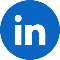 Follow us on LinkedIn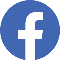 Follow us on Facebook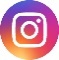 Follow us on Instagram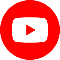 Follow us on YouTube